Ambassadeurs van de ZorgOnze school wil graag dat Ambassadeurs van de Zorg voorlichting komt geven aan onze leerlingen die voor hun profiel- of sectorkeuze staan. Naam school:Bezoekadres:Postcode en plaats:Telefoonnummer school:Naam contactpersoon:Functie contactpersoon:Telefoonnummer contactpersoon:Mailadres contactpersoon:De ambassadeurs kunnen zich melden bij: Wij gaan ons uiterste best doen om ambassadeurs in te zetten op uw voorkeursdag. Mocht het niet lukken op deze dag, dan zullen we dit tijdig aangeven en samen zoeken naar een nieuwe datum.Datum:Tijd(en):1 lesuur duurt (minuten):Aantal klassen:Aantal leerlingen per klas:Leerjaar: Niveau:Extra informatie: De ambassadeurs zijn minimaal twintig minuten van tevoren aanwezigDe school zorgt voor een digibord/ computer en beamer, internet en geluidDe school zorgt ervoor dat er een docent tijdens de hele les aanwezig is die eindverantwoordelijk is voor de orde in de klasDit formulier kan ingevuld worden opgestuurd naar avdz@cnvjongeren.nl.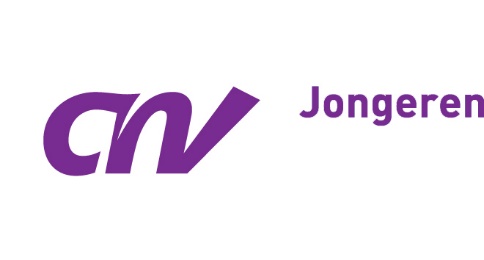 Algemene gegevensWanneer wilt u de voorlichting ontvangen?Voor de volgende klassen wil de school de voorlichting ontvangenAfspraken!